KARTA ZGŁOSZENIA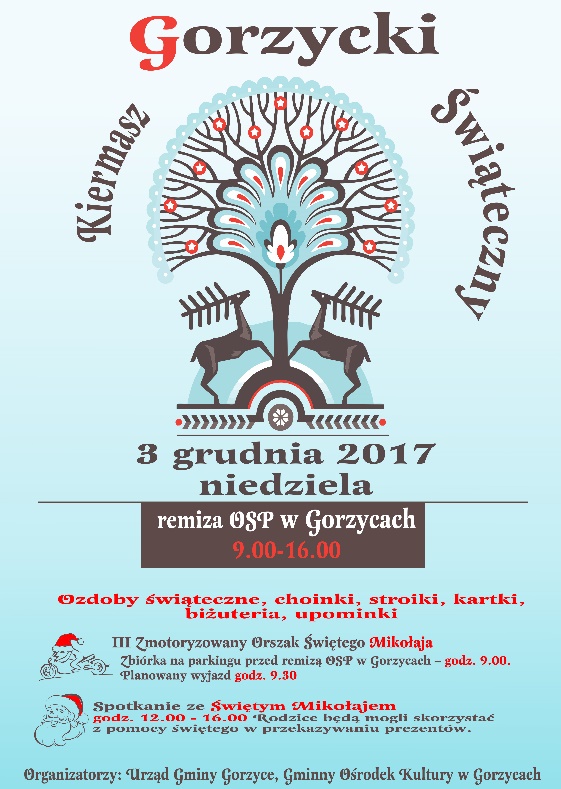 Nazwa lub imię i nazwisko wystawcy: …………………………………………………………………Adres: ………………………………………………………..Tel……………………………………………………………..e-mail:………………………………………………………..asortyment:………………………………………………….………………………………………………………………….………………………………………………………………….………………………………………………………………….………………………………………………………………….………………………………………………………………….Powierzchnia do sprzedaży, prezentacji produktów do uzgodnienia z Organizatorami.Karty zgłoszenia można przesłać e-mailem lub złożyć w Urzędzie Gminy Gorzyce pok. nr 18Zgłoszenia do 29 listopada 2017 r.Więcej informacji pod nr tel. 15 836 20 75 wew. 33, e mail: promocja_gmina@gminagorzyce.pl